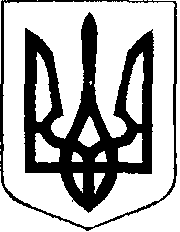                                                У К Р А Ї Н А            Жовківська міська рада        Жовківського району Львівської області	55-а сесія VIІ-го демократичного скликання 				         РІШЕННЯВід                              2020р.    № ______  Про затвердження нової редакції Статуту комунального підприємства  Жовківського міського спортивно-культурного комплексу «Розточчя».      Розглянувши Статут комунального підприємства Жовківського міського спортивно-культурного комплексу «Розточчя »,  керуючись  п.33 ст.26 Закону України»,  Жовківська міська радаВ И Р І Ш И Л А:			      1. Затвердити нову редакцію Статуту комунального підприємства Жовківського міського спортивно-культурного комплексу «Розточчя »,  згідно з додатком. Міський голова						Петро Вихопень